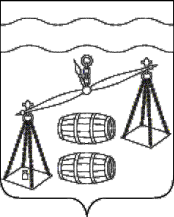 Сельская Дума сельского поселения«Деревня Субботники»Калужская областьРЕШЕНИЕот 23.10.2020 г.                                                                           № 17Об  исполнении  бюджетаСП «Деревня Субботники» за 9 месяцев 2020 года.            Рассмотрев итоги исполнения бюджета СП «Деревня Субботники» за 9 месяцев 2020 года, Сельская Дума  РЕШИЛА:1.Принять к сведению итоги исполнения бюджета СП «Деревня Субботники» за 9 месяцев 2020года.2. Администрации СП «Деревня Субботники» принять соответствующие меры по пополнению бюджета. Поступлению доходов сельского бюджета и качественному исполнению расходной части для успешного завершения финансового года.3.Контроль за исполнением  настоящего решения   возложить на комиссию    Сельской Думы по бюджету, финансам и налогам и администрацию СП «Деревня Субботники» Глава сельского поселения                                      Е.В. Селиванова                                              «Деревня Субботники»                                                  